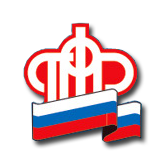 Индексация пенсий будет происходить с учетом прожиточного минимума пенсионераВ соответствии с предложением Президента России Владимира Путина, озвученным 20 февраля в ходе послания Федеральному собранию, индексация пенсий и ежемесячной денежной выплаты будет происходить с учетом прожиточного минимума пенсионера. Это значит, что прибавка в результате проводимых индексаций будет устанавливаться не к текущему размеру пенсии и ежемесячной денежной выплаты, а к общим выплатам пенсионера, которые за счет социальной доплаты обеспечиваются на уровне прожиточного минимума пенсионера в регионе.Согласно действующим правилам индексация выплат происходит без учета прожиточного минимума пенсионера, поэтому каждая новая индексация увеличивает размер пенсии и пропорционально уменьшает размер социальной доплаты до прожиточного минимума. Подобный порядок приводит к тому, что размер получаемых пенсионером выплат даже после индексации может оставаться без изменений. Предлагаемые поправки в закон позволят сначала доводить общую сумму доходов пенсионера до прожиточного минимума, а затем проводить индексацию пенсии. Таким образом, прибавка в результате индексации будет выплачиваться сверх прожиточного минимума пенсионера в субъекте, а общая сумма выплат пенсионеру в каждом году будет выше ПМП на сумму прибавки по итогам индексации пенсии и ЕДВ в текущем году.Новый порядок будет в том числе распространен и на прошедшую в январе этого года индексацию страховых пенсий. Перерасчет выплат пройдет беззаявительно, поэтому пенсионерам не нужно обращаться в Пенсионный фонд России и подавать какие-либо заявления.Дополнительная потребность в средствах на социальную доплату к пенсии в 2019–2024 годах оценивается на уровне 120 млрд рублей. Увеличение социальных доплат коснется порядка 4 млн пенсионеров, включая 500 тыс. получателей ежемесячной денежной выплаты.Пример: Как индексируются пенсии сегодня (без учета прожиточного минимума пенсионера)Пенсионеру назначена пенсия 12 347 рублей. Прожиточный минимум пенсионера в регионе установлен выше назначенной пенсии и составляет 12 674 рубля, поэтому дополнительно к пенсии назначена социальная доплата. В результате индексации с 1 января 2019 года пенсия увеличена на 7,05%, или на 870 рублей, и составляет 13 217 рублей. Реальное повышение выплат при этом составило не 870 рублей, а 543 рубля (12 674 рубля + 543 рубля = 13 217 рублей), поскольку после индексации пенсия превысила прожиточный минимум пенсионера и социальная доплата была отменена.Пример: Как будут индексироваться пенсии по новым правилам (с учетом прожиточного минимума пенсионера)Пенсионеру назначена пенсия 12 347 рублей. Прожиточный минимум пенсионера в регионе установлен выше назначенной пенсии и составляет 12 674 рубля, поэтому дополнительно к пенсии назначена социальная доплата до прожиточного минимума пенсионера в сумме 327 рублей. В результате индексации с 1 января 2019 года пенсия с учетом прожиточного минимума пенсионера увеличена на 7,05%, или на 870 рублей, и составляет 13 217 рубля. Таким образом, размер дохода пенсионера по новым правилам с учетом индексации составит 13 544 рубля, то есть на 870 рублей больше прожиточного минимума пенсионера в регионе проживания.